08,06,2018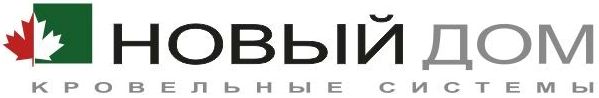 Наименование продукцииМП БюджетМП МодернЖелоб водосточный 120х86 3м495845Держатель желоба  120х86115135Воронка выпускная 76х12080115Заглушка желоба 120х86 (левая; правая)8090Угол желоба наружный 120х86420535Угол желоба внутренний 120х86400470Колено трубы 76х102 60 гр.145255Труба водосточная 76х102 3 м с коленом625995Труба водосточная 76х102 1 м с коленом330445Труба водосточная 76х102 3 м 555910Труба водосточная 76х102 2 м440620Держатель трубы 76х102 (на кирпич)110135Держатель трубы 76х102 (на дерево)100115Возможные цветаRAL 8017, 9003, 3005, 6005, 5005RAL 9010, 8017, Р363Наименование продукцииМП Престиж 125/100МП Престиж 150/100Желоб водосточный 3м8501090Держатель желоба  145175Держатель желоба карнизный120135Соединитель желоба170205Заглушка желоба 145170Угол желоба наружный 710910Угол желоба внутренний 710910Угол желоба наружный 135 гр.11901615Угол желоба внутренний 135 гр.11901615Воронка выпускная 125/100320385Воронка водосборная 300/1001230-Ограничитель перелива универс.260-Паук420-Колено трубы (60 гр.)330-Колено сливное (60 гр.)365-Труба водосточная 3 м1100-Труба водосточная 2 м760-Труба соединительная 1 м410-Держатель трубы  (на кирпич)210-Держатель трубы  (на дерево)135-Тройник трубы1450-Возможные цветаRAL 9010, 8017, 6005, Р363, RR32RAL 9010, 8017, 6005, Р363, RR32Наименование продукцииМП ПроектЖелоб водосточный D185х3000930Держатель желоба   D185х350170Заглушка желоба D18560Угол желоба универсальный  D185785Воронка выпускная D185/150790Воронка водосборная D350/150850Колено трубы D150280Колено трубы сливное D150280Труба водосточная D150х30001180Труба водосточная  D150х1000440Держатель трубы D150 (саморез)170Возможные цветаRAL 9003, 8017, 3011Наименование продукцииGL 125/90GL 150/100Желоб водосточный 3м9241105Крюк длинный175181Крюк короткий137-Крюк длинный полоса212218Соединитель желоба196200Заглушка желоба 164169Угол желоба наружный 90гр835960Угол желоба внутренний 90 гр835960Угол желоба наружный 135 гр.12851733Угол желоба внутренний 135 гр.12851733Воронка желоба 381386Воронка водосборная 13721390Колено трубы (60 гр.)389399Колено сливное (60 гр.)418424Труба водосточная 3 м12351328Труба соединительная 1 м435443Держатель трубы  (на кирпич)244250Держатель трубы  (на дерево)165169Тройник трубы16221665Соединитель трубы306318Возможные цветаRAL 9005, 9003, 8017, 7024, 6005, 3005, RR29, RR32, RR11RAL 9003, 8017, RR32